DRUŽBA – 30. 3. 2020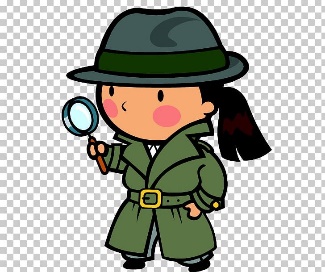 V preteklem tednu ste imeli dan namenjen spoznavanju obdobja v zgodovini, ki je v vas zbudil prav posebno zanimanje. Odrezali ste se odlično in verjamem, da bodo take tudi predstavitve. Kar se je dogajalo v posameznem obdobju pa vpliva na obdobja, ki mu sledijo oziroma so bila pred njim. Zato je pomembno, da poznate bistvene značilnosti posameznih obdobij. V primeru, da si obdobje, ki ga bomo obravnavali danes, pripravljal pretekli teden doma, ga samo ponovi. Podatkov ti ni potrebno izpisati še enkrat, lahko pa jih dopolniš, če ti manjkajo. Najprej pa … Se še spomniš naloge s časovnim trakom svojega življenja. Da si boš dogodke lažje predstavljal, kako so si sledili, sem tudi jaz zate pripravila časovni trak zgodovine. Prepiši si ga na eno stran v zvezku, nato pa ga bomo sproti dopolnjevali. 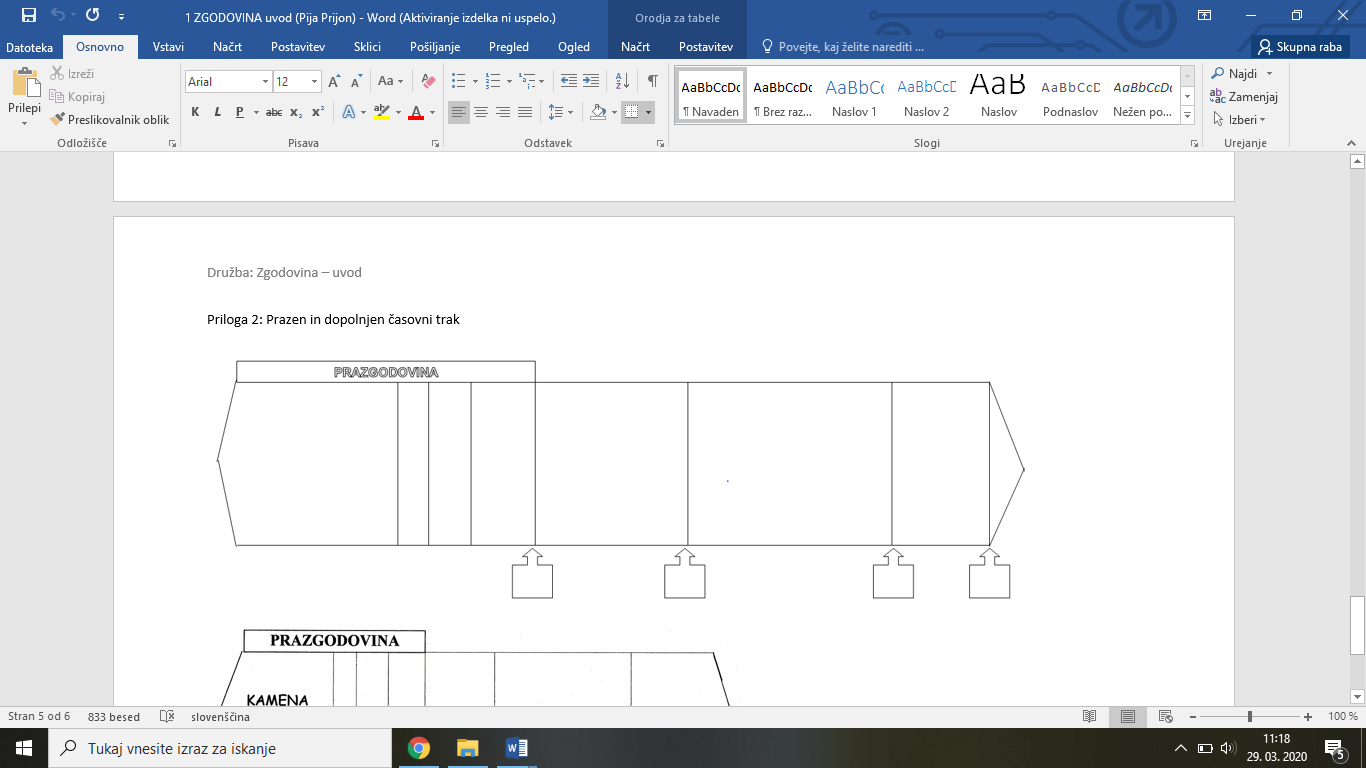 Nato si v učbeniku na straneh od 72 do 76 še enkrat preberi o obdobju imenovanem prazgodovina. Nadaljuj z zapisom v zvezek. Napiši naslov PRAZGODOVINA ter prepiši, ključne podatke. Zapis v zvezek: PRAZGODOVINAZnačilnosti:- lov, ribolov, nabiralništvo,- živeli v jamah in preprostih bivališčih,- selitve,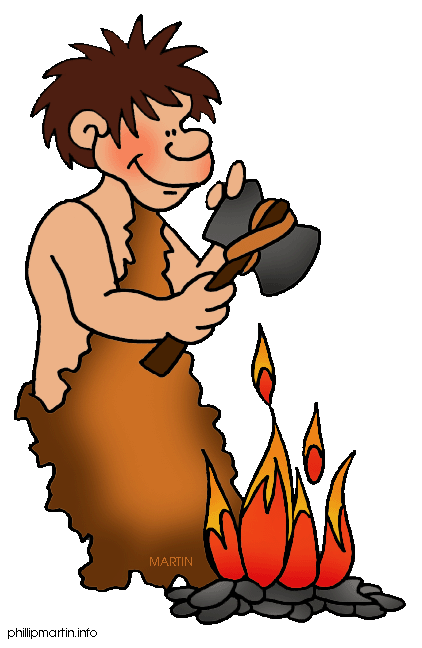 - uporaba ognja,- začetki preprostega kmetijstva (udomačitev živali, sajenje rastlin),- postavitev bivališč.Prazgodovinska obdobja:- kamena doba,- bakrena doba,- bronasta doba,- železna doba.Prazgodovina v Sloveniji:- neandertalčeva piščal v jami Divje babe (Cerkno),- vaška situla (Vače pri Litiji),- koliščarji oz. mostiščarji (Ljubljansko barje).Prazgodovina predstavlja začetek našega časovnega traku, zato bomo danes v naš časovni trak vpisali njena obdobja: 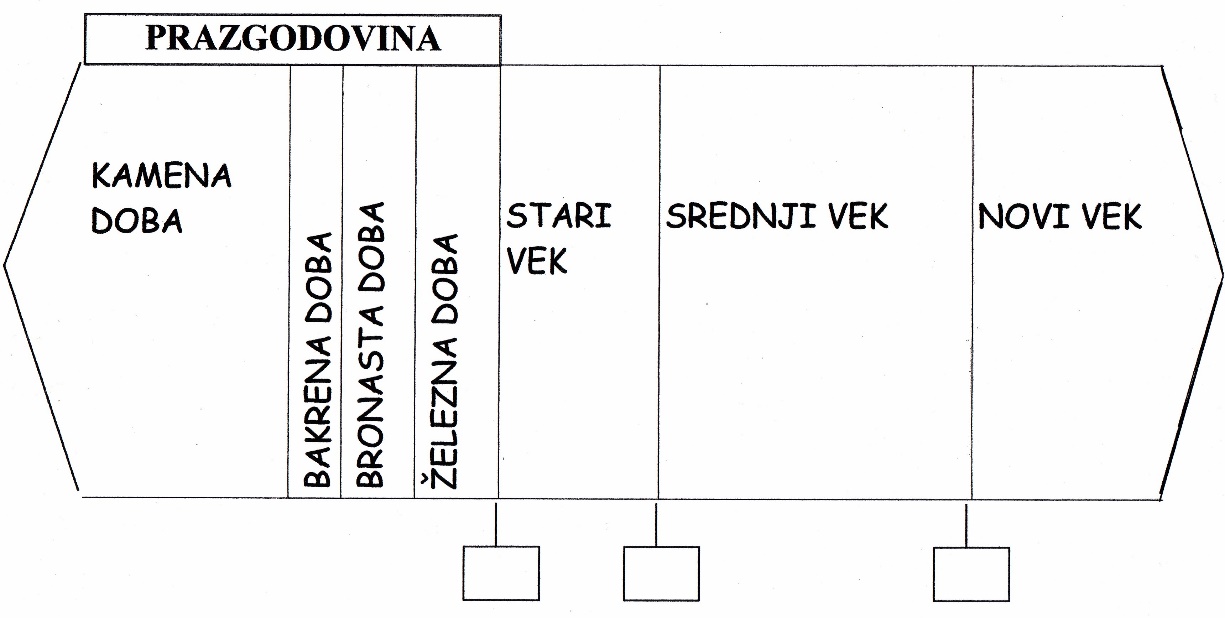 Tako. To bo za danes dovolj. Sedaj pa, če ste končali s poukom, veselo na malico in nato počitek/igra/sprostitev! Pozdravite starše LP, Učiteljica Meta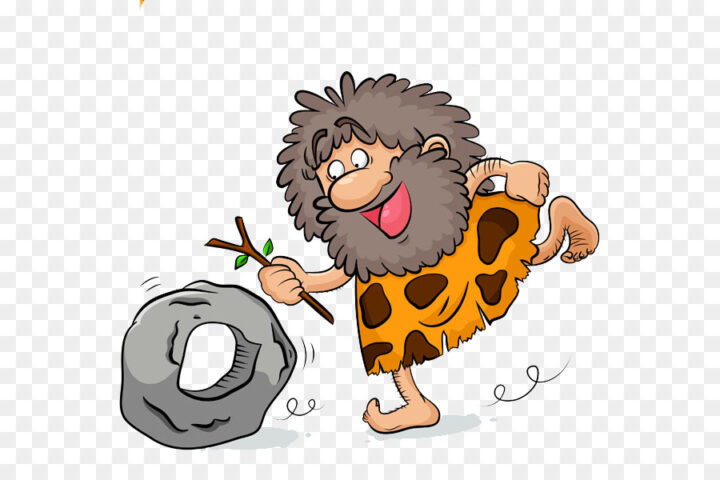 